Topic 9 – Kinetics and EquilibriumLesson 4 – EquilibriumTerms to KnowEquilibrium –Physical Equilibrium –Phase Equilibrium –Solution Equilibrium –Chemical Equilibrium –Stress –LeChatelier’s Principle –Common Ion Effect –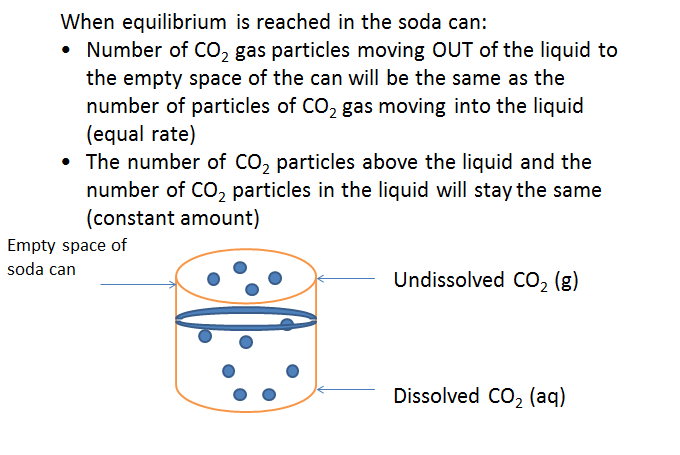 LeChatelier’s Principle states that when a stress is introduced into a reaction at equilibrium, the reaction will change by speeding up in one direction and slowing down in the other direction to bring the reaction back to equilibriumSTRESS 1:  Increasing concentrationWhen a substance is added to a reaction to increase its concentrationRate increases toward opposite side of the changeRate decreases toward the same side of the substanceConcentration of other substances on the same side of the change decreasesConcentration of all substances on the opposite side of the change increasesReaction will shift (speeds up) toward the opposite side of the change                  FORWARDN2  +  3H2  < ------- >  2NH3Add stress:  Increase concentration of N2RESULTRate of forward increasesRate of reverse decreasesConcentration of H2 decreasesConcentration of NH3 increasesShift of reaction is to the RIGHTSTRESS 2: Decreasing concentrationRate increases toward the side of the changeRate decreases toward the opposite side of the changeConcentration of other substances on the side of the change increasesConcentration of all substances on the opposite side of the change decreasesReaction will shift (speeds up) toward the side of the change               X  +  WY  < --------  >  XY  +  W                   REVERSEAdd stress:  Decrease concentration of WYRESULT of decreasing concentration of WYRate of forward reaction decreasesRate of reverse reaction increasesConcentration of XY and W decreasesConcentrations of X increasesShift in reaction is to the LEFTSTRESS 1:  Increasing temperature (adding heat)Favors endothermic reactionRate increases toward the side without the heat (endothermic reaction increases)Rate decreases toward the side with the heat(exothermic reaction decreases)Concentration of substances on the side with the heat decreasesConcentration of all substances on the side without heat increasesReaction will shift (speeds up) toward side without heat               HI  +  heat  < ------------ >  H2  +  I2  Add stress:  Increase heat (temperature)RESULT of increasing heatRate of forward reaction increasesRate of reverse reaction decreasesConcentration of HI decreasesConcentration of H2 and I2  increasesShift of reaction to the RIGHTSTRESS 2:  Decreasing Temperature (Removing heat)Favors exothermic reaction (removing heat causes the exothermic reaction to increase)Rate increases toward the side with the heat (exothermic reaction increases)Rate decreases toward the side without the heat (endothermic reaction increases)Concentration of substances n the side with the Heat increasesConcentration of all substances on the side without Heat decreasesReaction will shift (speeds up) toward the side with heat                         H2  +  I2  < -------- >  HI  + heatAdd stress:  Removing heatRESULT of removing heat:Rate of forward reaction increasesRate of reverse reaction decreasesConcentration of HI increasesConcentration of H2 and I2 decreasesShift of reaction toward the RIGHTStress 1:  Increasing pressure (decreasing volume in gaseous reaction)Rate increases toward the side of the smaller number of molesRate decreases toward the side of the greater number of molesConcentration of substances on the side of smaller number of moles increasesConcentration of substances on the side of greater number of moles decreasesReaction will shift (speeds up) in the direction of the smaller number of molesNone of the above will change if the number of moles on both sides are equal                      CH4  +  H2O  < ----------- >  3H2  +  COAdd stress:  Increase in pressureRESULT of increasing pressureRate of reverse reaction increases (favors production of substances on side with lesser number of molesRate of forward reaction decreasesConcentration of CH4 and H2O increasesConcentration of H2 and CO decreasesShift of reaction to the LEFTStress 1:  Increasing concentration by common ion effectRate increases toward the opposite side of added ion (toward the solid)Rate decrease toward the same side as the added ion (toward aq)Concentration of other substances n the side of the added ion decreasesConcentration of substances on the opposite side of the added ion increasesReaction will shift toward the opposite side of the added ion (toward the solid)                      KNO3 (s) < ------- > K+ (aq)  +  NO3- (aq)Add stress:  Adding KCl (s):  Will dissolve to give more K+K+ concentration will increaseResult of adding KClRate of reverse reaction increasesRate of forward reaction decreasesConcentration of NO3- decreasesConcentration of KNO3 (s) increasesShift of the reaction is to the left